LETTER HEAD OF END BUYER WITH FULL DETAILS , ADDRESS, CONTACTS, PHONE, E-MAILS DATE 		:    /    /2018REF NO.	: LETTER OF REQUEST ( LOR )// LETTER OF INTENTION (LOI)TO : CJLConsultores & AsociadosATTN :    MR. Carlos Julio LozanoSIRSOUR COMPANY AS END BUYER WHO WILL SIGN THE SPA AND ISSUE THE FINANCIAL INSTRUMENT  INTENTED TO PURCHASE THE PRODUCTS WHICH BELOW INDICATED AND WE REQUESTING YOU TO SEND US YOUR DETAILED SOFT CORPORAT OFFER TO STUDY IT THE PRODUCTS  AS FOLLOWSPRODUCT NAME 	:TOTAL QTY		:MONTHLY QTY		:DURATION OF CONT.	:TERMS OF DELIVERY	:   CIFDESTINATION PORT	:TARGET PRICE 		:SPECIFICATION 		:	MUST BE IN SEPARET SHEET FOR EACH PRODUCT OTHER REQUIRMENTS	:BANK NAME  TO ISSUE THE FINANCIAL INSTRUMENT	:LOCATION OF THE BANK 				:ACCOUNT NAME 					:CONFIRMATION BANK IF NEED IT 			:WE WAITING YOUR URGENT REPLY FOR THE ABOVE REQUEST THROUGH ISSUING TO US SOFT CORPORATE OFFER WITH UR PROCEDURES AND TERMS  YOURS FAITHFULLY ON BEHALF OF ………………………………………..( SIGNATUREE + SEAL )______________________________NAME 	:TITEL	:CLIENT’S INFORMATION SHEETIn accordance with Articles 2 through 5 of the Due Diligence Convention and the Federal Banking Commission Circular of December  1996, and under the US Patriot Act of 2002, as amended in February 2003 concerning the prevention of money laundering and 305 of the Swiss Criminal Code, the following information may be supplied to banks and/or other financial institutions for purposes of verification of identity and activities of the CLIENT described below, and the nature and origin of the funds which are to be utilized.The foregoing is subject to agreement by all parties to whom this information is provided that they are obligated to respect the privacy rights of the CLIENT and all individuals described herein, as well as the generally accepted professional standards relating to the maintenance of confidential information, and to take all appropriate precautions to protect the confidentiality of the information contained herein, This legal obligation shall remain in full force indefinitely without restriction.CLIENT’S CORPORATE INFORMATIONDETAILS OF SIGNATORY TO SIGN CONTRACT (INDIVIDUAL)CLIENT’S BANKING COORDINATES DECLARATION:  I HEREBY SWEAR UNDER PENALTY OF PERJURY, THAT THE INFORMATION PROVIDED IS BOTH TRUE AND ACCURATE. I AM THE SIGNATORY ON THE AFOREMENTIONED BANK ACCOUNT. ALL MONIES ENGAGED IN THIS TRANSACTION ARE DERIVED FROM NON-CRIMINAL ORIGIN; AND, ARE GOOD, CLEAN AND CLEARED. THE ORIGIN OF FUNDS ARE IN COMPLIANCE WITH ANTI-MONEY-LAUNDERING POLICIES AS SET FORTH BY THE FINANCIAL ACTION TASK FORCE (FATF) 6/01AGREED AND SIGN THIS DATE XXXXXXX 2017 FOR AND ON BEHALF OF BUYERName:  Passport: Nationality: Date of Issue: 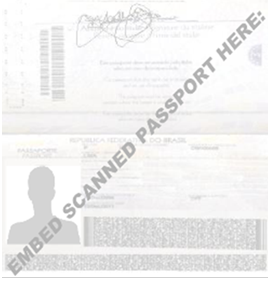 Company Name :Registration Number:Date of Registration:Domicile /Jurisdiction:Postal Address:Registration Address:Physical Address:Business Telephone Number:Business Facsimile Number:E-mail Address:Website:Name – Middle & Last Name:Date and Place of Birth:Nationality:Passport Number:Date of Issue of the Passport:Expiry Date of the Passport:Title in the Corporation:Mobile Phone Number:E-mail Address:Bank Name:Bank Address:SWIFT Code:Account Name:Account Number:Account Signatory Name:Bank Officer Name:Bank Officer Telephone :Bank Officer Fax :Bank Officer Email :